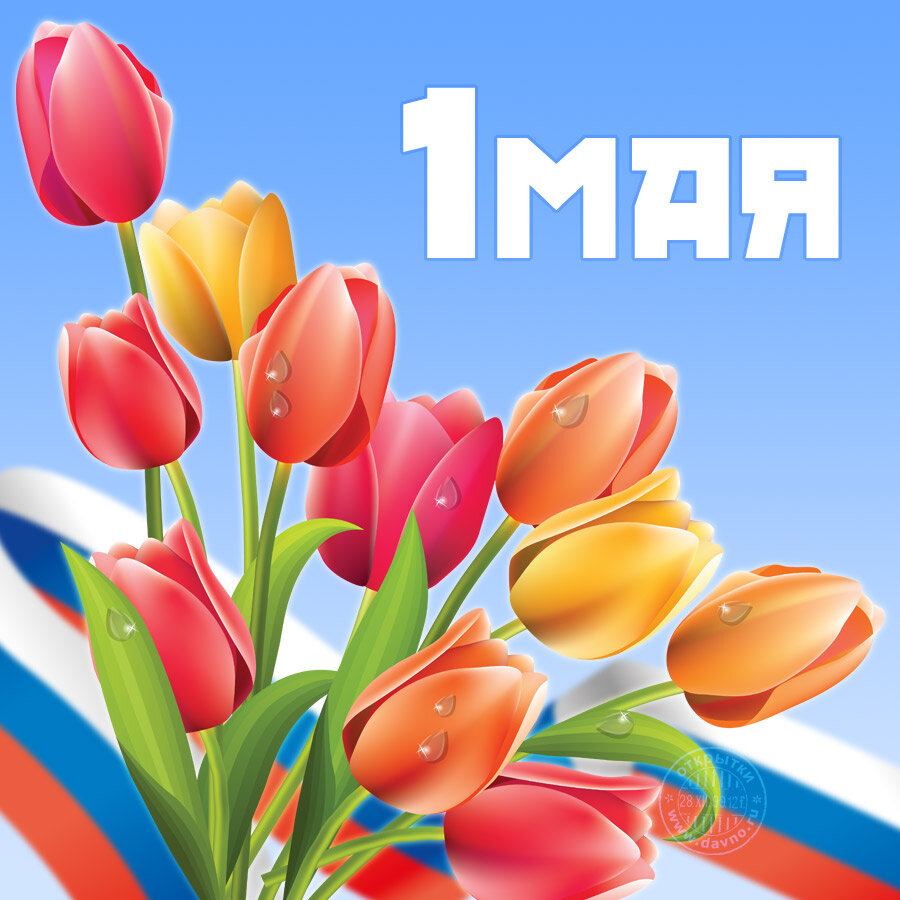 По горизонтали:Женское имя, прославляющее 1 Мая, появившееся в СССР.Народное название праздника Весны и Труда. Система согласования интересов участников производственного процесса.Натянутая на раму ткань с изображением или надписью.В РСФСР в 1918 году этот праздник стал государственным под названием День … Страна, где рабочие первыми выступили с требованием восьмичасового рабочего дня.Главный символ первомайской демонстрации в СССР.Массовое собрание в поддержку определённых требований либо для выражения солидарности или протеста.В какой стране СНГ, праздник 1 Мая называется так же, как и в России?Город дореволюционной России, в котором была проведена первая праздничная сходка рабочих.В каком месте проходил первый парад в Москве, посвященный 1 Мая?Что выдавали всем участникам первомайской демонстрации в советское время? Какие цветы чаще всего дарили на демонстрации 1 мая? По вертикали:Какой город Российской империи отпраздновал 1 Мая первым?Второе слово самого распространенного лозунга 1 Мая.Массовое шествие для выражения общественно-политических настроений.Представитель интересов работников.Массовые празднования на природе.Фамилия комиссара по военным делам, который руководил первым парадом на 1 Мая в СССР.В некоторых странах, включая Норвегию, праздник 1 Мая посвящают птице. Как называется эта птица?  Сколько часов в неделю по трудовому законодательству должен работать россиянин?